Об отмене постановления администрации Арсеньевского городского округа 
от 16 января 2023 года № 14-па «Об утверждении Положения о коммерческом найме жилых помещений жилищного фонда коммерческого использования, находящихся в муниципальной собственности 
Арсеньевского городского округа»На основании протеста прокурора города Арсеньева от 14 августа 2023 года 
№ Прдр-20050009-624-23/-20050009, в соответствии с Федеральным законом 
от 06 октября 2003 года № 131-ФЗ «Об общих принципах организации местного самоуправления в Российской Федерации», руководствуясь Уставом Арсеньевского городского округа, администрация Арсеньевского городского округаПОСТАНОВЛЯЕТ:1. Отменить постановление администрации Арсеньевского городского округа 
от 16 января 2023 года № 14-па «Об утверждении Положения о коммерческом найме жилых помещений жилищного фонда коммерческого использования, находящихся в муниципальной собственности Арсеньевского городского округа».2. Организационному управлению администрации городского округа (Абрамова) обеспечить официальное опубликование и размещение на официальном сайте администрации Арсеньевского городского округа настоящего постановления.3. Настоящее постановление вступает в силу после его официального опубликования.4. Контроль за исполнением настоящего постановления возложить на первого заместителя главы администрации городского округа Богомолова Е.В.Глава городского округа                                                                                        В.С. Пивень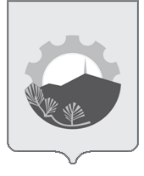 АДМИНИСТРАЦИЯ АРСЕНЬЕВСКОГО ГОРОДСКОГО ОКРУГА П О С Т А Н О В Л Е Н И Е25 августа 2023 г.г.Арсеньев№501-па